Vekeplan for 2. trinn   Veke 46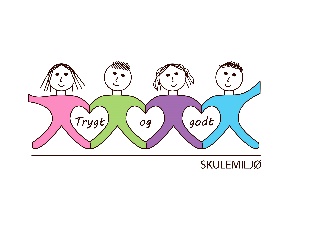 Dette jobbar vi med:                                 VEKE 46InformasjonHei!Tysdag 12. Desember vert det juleavslutning for 2. trinn klokka 17.30-19.00. Det blir ein hausttur på onsdag. Vi lagar bål, så elevane kan ta med seg pølse om dei ønskjer. Dei treng ikkje vanleg skulesekk denne dagen, men ein sekk med mat og drikke. Det kan vere lurt å ta med seg eit sitjeunderlag. Hugs hanskar og lue på skulen – det kan vere kaldt ute!  Helsing lærarane på 2.trinnNorskLesestrategi: BO blikk ( bilete og overskrift).
Korte leseøkter og finskriftÅ beskriveMatematikkAddisjon og subtraksjon opp til 40Dobling og halveringProblemløysing.EngelskTema: CelebrationTema/ KRLEKva er ei heilag skrift?Sosial kompetanseMine og dine følelsarKroppsøving/ SvømmingØve på å avlevere, ta imot og leike med ulike reiskapar og balltyparTil tysdagTil onsdagTil torsdagTil fredagInfo.:Turdag. Kle dykk godt. Hugs å ta med lilla leksebok i norsk.Hugs å ta med mattebok.2a, 2b og 2d: Hugs gymsko.2c: BadetøyLekser til:Lekseboka Lekseboka Multi øvebok s. 32Ekstra: s. 33